nr 10/2022 (936)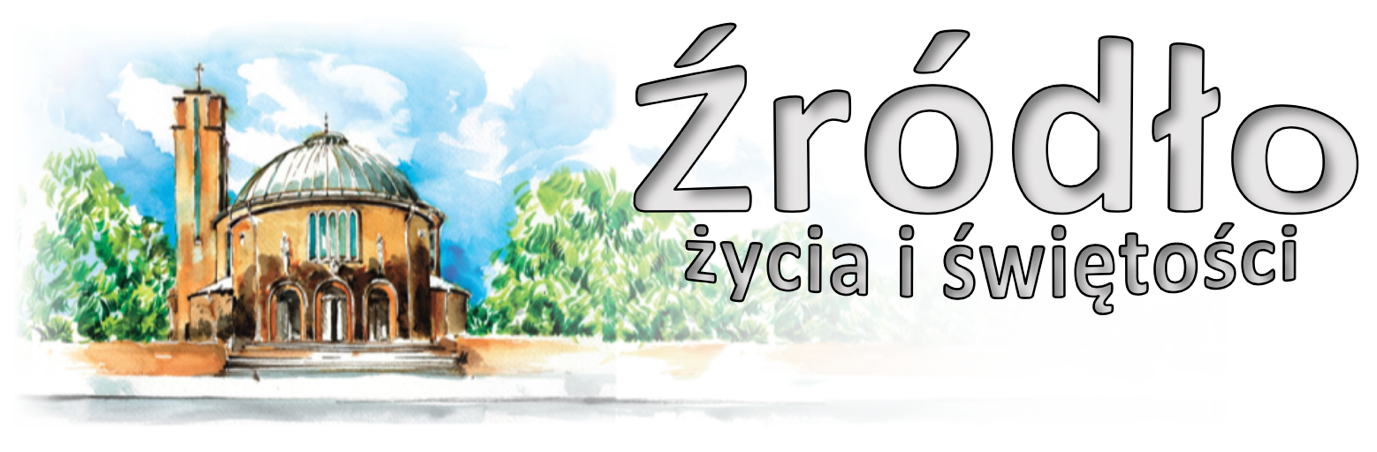 6 marca 2022 r.gazetka rzymskokatolickiej parafii pw. Najświętszego Serca Pana Jezusa w RaciborzuI niedziela Wielkiego PostuEwangelia według św. Łukasza (4,1-15)„Jezus pełen Ducha Świętego, powrócił znad Jordanu i czterdzieści dni przebywał w Duchu na pustyni, gdzie był kuszony przez diabła. Nic w owe dni nie jadł, a po ich upływie odczuł głód. Rzekł Mu wtedy diabeł: Jeśli jesteś Synem Bożym, powiedz temu kamieniowi, żeby się stał chlebem. Odpowiedział mu Jezus: Napisane jest: Nie samym chlebem żyje człowiek. Wówczas wyprowadził Go w górę, pokazał Mu w jednej chwili wszystkie królestwa świata i rzekł diabeł do Niego: Tobie dam potęgę i wspaniałość tego wszystkiego, bo mnie są poddane i mogę je odstąpić, komu chcę. Jeśli więc upadniesz i oddasz mi pokłon, wszystko będzie Twoje. Lecz Jezus mu odrzekł: Napisane jest: Panu, Bogu swemu, będziesz oddawał pokłon i Jemu samemu służyć będziesz. Zaprowadził Go też do Jerozolimy, postawił na narożniku świątyni i rzekł do Niego: Jeśli jesteś Synem Bożym, rzuć się stąd w dół! Jest bowiem napisane: Aniołom swoim rozkaże o Tobie, żeby Cię strzegli, i na rękach nosić Cię będą, byś przypadkiem nie uraził swej nogi o kamień. Lecz Jezus mu odparł: Powiedziano: Nie będziesz wystawiał na próbę Pana, Boga swego. Gdy diabeł dokończył całego kuszenia, odstąpił od Niego aż do czasu.”Wtedy Jezus był zawiedziony przez Ducha na pustynię, aby był kuszony przez szatana”. Trzeba sobie przypomnieć, jak pierwszy Adam został wygnany z raju na pustynię, abyś poznał, w jaki sposób ten drugi Adam (Chrystus) z pustyni powrócił do raju. Patrzcie, jak niejako poprzednio wydane wyroki ze swych więzów zostają zwolnione, a dobrodziejstwa Boże zostają odnowione, wstępując na właściwe sobie tory. Z dziewiczej ziemi powstał Adam, Chrystus natomiast został urodzony z Dziewicy. Ów jest stworzony na obraz Boży, Ten jest obrazem Boga. Ów został wyniesiony ponad wszystkie nierozumne zwierzęta, Ten jest wznioślejszy ponad wszystko, co żyje. Przez niewiastę przyszła głupota, dzięki Niewieście mądrość. Na drzewie zrodziła się śmierć, na krzyżu – życie. Ów straciwszy duchowe szaty okrył się liśćmi z drzewa, Ten wyrzekłszy się tego, co światowe, nie pragnął okrycia dla ciała. Adam przebywa na pustyni, na pustyni także i Chrystus, bo wiedział On, gdzie może odnaleźć skazanego, aby po naprawieniu błędu, przyprowadzić go z powrotem do raju. Ponieważ jednak ubrany w świeckie szaty nie mógł powrócić i stać się mieszkańcem raju jak tylko będąc bez winy, zwlekł z siebie starego człowieka, a przyodział się w nowego (Kol 3,9-10). A ponieważ wyroki Boże zmienione być nie mogą, zamiast wyroku została zmieniona osoba. Czyż ten, który bez wodza utracił w raju otrzymaną drogę, zdoła na nią powrócić, bo przecież na niej tyle pokus, tak trudne zdobycie cnoty, a tak łatwy upadek w grzech?... Jakiego więc (Bóg) miał nam udzielić wodza przeciw tylu pokusom świata, przeciw tak wielu zasadzkom szatana, skoro wiedział, iż najpierw mamy walczyć „z ciałem i krwią, a następnie z rządcami świata tych ciemności, przeciw złym duchom w przestworzach niebiańskich (Ef 6,11-12)... Któż jest tak wielkim wodzem, aby pomógł wszystkim, jeśli nie Ten, który jest ponad wszystkimi? Któż mnie ponad świat wyniesie, jeśli nie Ten, który jest większy od świata (J 3,31). Któż jest tak wielkim wodzem, który by zdołał jednym skinieniem poprowadzić mężczyznę i niewiastę, jak nie Chrystus jedynie, który jest wszystkim we wszystkich (Kol 3,11)?św. Ambroży († 397)Ogłoszenia z życia naszej parafiiPoniedziałek – 7 marca 2022 								Mt 25,31-46	  630			Za † Krystynę Warkocz (od współpracowników córki Teresy)	  900			Za † Zofię Ewę Blana w 5. rocznicę śmierci	1730			Różaniec o pokój na świecie	1800	1.	W intencji Kazimierza z okazji imienin z podziękowaniem za otrzymane łaski, z prośbą o Boże błogosławieństwo, zdrowie i opiekę Matki Bożej dla niego i całej rodziny			2.	Za †† rodziców Marię i Mieczysława ZiębaWtorek – 8 marca 2022 								Mt 6,7-15	  630	1.	Za † Zdzisława Wójcika w 8. rocznicę śmierci, †† Stanisławę Wójcik, Marię, Michała i Zygmunta Siorak, Danutę Kotula, Stanisława Stryjskiego i †† z rodziny			2.	Za † Henryka Dziemiańczyka w 30.dzień	  800			W języku niemieckim: 	1730			Różaniec o pokój na świecie	1800	1.	W intencji Kobiet naszej parafii o błogosławieństwo, łaski i Boże błogosławieństwo			2.	Do Miłosierdzia Bożego o dar życia wiecznego za † męża i ojca Stanisława w 13. rocznicę śmierciŚroda – 9 marca 2022 									Łk 11,29-32	  630			Za † Elżbietę Pryszcz, †† z rodziny i dusze w czyśćcu cierpiące	  900			Do Miłosierdzia Bożego za †† rodziców Alberta i Łucję Stuka, brata Winfryda, dziadków, rodzeństwo i pokrewieństwo Stuka, Rak i dusze w czyśćcu cierpiące	1730			Różaniec o pokój na świecie	1800	1.	Do Miłosierdzia Bożego za †† rodziców Alfreda i Jadwigę Mucha, braci Karola i Ditra oraz za †† dziadków z obu stron			2.	Za † ks. Krzysztofa Stanieckiego oraz za †† rodziców			3.	Za † kuzyna Jana Skiba, †† dziadków Jadwigę i Leona, ciocię Helenę, wujka Gerarda i †† z rodziny SkibaCzwartek – 10 marca 2022 								Mt 7,7-12	  630	1.	Do Bożej Opatrzności w intencji Marcina z okazji urodzin z podziękowaniem za otrzyma-ne łaski, z prośbą o Boże błogosławieństwo i zdrowie dla solenizanta i jego rodziny			2.	Za †† Józefa i Genowefę Zapart, Wandę Widulską oraz za †† z rodzin Zapart, Pałka, Urban i Stryjewski i za dusze w czyśćcu cierpiące	1630			Droga Krzyżowa dla dzieci	1730			Różaniec o pokój na świecie	1800	1.	Za † Janusza Oliwa			2.	Za † Sylwię Kurka o radość życia wiecznegoPiątek – 11 marca 2022 								Mt 5,20-26	  630			Za †† Stanisławę i Adama Batora	  900			Za †† rodziców Stefanię i Mieczysława Guła, brata Józefa i ciocię Babulę					Droga Krzyżowa	1500			Koronka do Bożego Miłosierdzia	1730			Różaniec o pokój na świecie	1800	1.	Za † matkę Annę w rocznicę śmierci, †† ojca Stanisława, męża Kazimierza, teściów Marię i Józefa oraz brata Władysława			2.	Do Miłosierdzia Bożego za †† rodziców Bronisławę i Władysława Szczerbo, braci Jana, Władysława, Janusza, szwagrów Józefa, Franciszka i Jacka oraz †† z rodziny					Droga Krzyżowa	1900			Spotkanie dla młodzieży Sobota – 12 marca 2022 								Mt 5,43-48	  630	1.	O dary Ducha Świętego dla Arkadiusza, Tadeusza, Mateusza i Łukasza			2.	Z okazji urodzin ks. Kamila o błogosławieństwo w pracy duszpasterskiej i opiekę Matki Bożej	1700			Różaniec o pokój na świecie	1730			Nieszpory Maryjne	1800			W sobotni wieczór: 1. W intencji ks. Kamila z okazji urodzin o opiekę Matki Bożej i błogosławieństwo Boże (od Róż Różańcowych)			2.	Za † mamę Lidię Petryszak w 16. rocznicę śmierci	2000			W klasztorze Annuntiata Wielkopostne Czuwanie dla młodzieżyII Niedziela Wielkiego Postu – 13 marca 2022 		Rdz 15,5-12.17-18; Flp 3,17-4,1; Łk 9,28b-36	  700			Do Miłosierdzia Bożego za †† z rodzin Kotala, Siwoń, Biel, Jeziorek oraz za dusze w czyśćcu cierpiące	  830			Godzinki o Niepokalanym Poczęciu NMP	  900			Za †† rodziców Eugenię i Franciszka, brata Józefa i †† z rodzin Jabłońskich i Rudzkich	1030			Za †† rodziców Katarzynę i Jana Krakowczyk, teścia Józefa, siostrę Paulinę, szwagra Augusta i za dusze w czyśćcu cierpiące			2.	w kaplicy pod kościołem dla dzieci:	1200			W intencji ochrzczonego dziecka Filipa o Boże błogosławieństwo i opiekę Matki Bożej	1645			Różaniec o pokój na świecie	1715			Gorzkie Żale z kazaniem pasyjnym	1800			Za †† Bronisławę i Józefa Przysiężny, Dariusza i Maję Przysiężny, Adama Rzeszowskiego i †† z rodzinyW tym tygodniu modlimy się: o pokój na UkrainieW kontekście działań wojennych na terenie Ukrainy zachęcamy do ufnej i wytrwałej modlitwy o pokój. Modlitwa Różańcowa codziennie: dzisiaj o 1645, w sobotę o 1700, w dni powszednie o 1730.Z myślą o osobach, które już wcześniej, albo w ostatnich dniach przyjechały do Polski z Ukrainy zapraszamy na modlitwę i spotkanie dzisiaj o godz. 1600. Prosimy o przekazanie zaproszenia zainteresowanym.W Wielkim Poście zachęcamy również do uczestnictwa w nabożeństwie Gorzkich Żali (w niedziele o 1715) oraz w Drogach Krzyżowych (dla dzieci w czwartek o 1630, w piątek po Mszy o 900 oraz po Mszy wieczornej). Za pobożny udział w tych nabożeństwach oraz w piątki za odmówienie po przyjęciu Komunii Świętej modlitwy Oto ja, dobry i najsłodszy Jezu (DN 26.5) można uzyskać odpust zupełny.W poniedziałek o 2000 próba scholi.We wtorek o godz. 1530 wznawiamy spotkania Klubu Seniora, po wieczornej Mszy spotkanie Kręgu Biblijnego.Spotkanie Ruchu Rodzin Nazaretańskich w środę po wieczornej Mszy Świętej.Droga Krzyżowa dla dzieci w czwartek o 1630. W piątek o 1500 Koronka do Bożego Miłosierdzia.Młodzież zapraszamy na spotkanie w piątek o godz. 1915. W sobotę młodzież zapraszamy do Klasztoru Annuntiata na godz. 2000 na Wielkopostne Czuwanie dla Młodzieży.W ramach przygotowania do bierzmowania w ramach całej diecezji organizowane są rekolekcje o nazwie „Ładowarka”. Odbędą się na G. św. Anny w dniach 18-30 marca. Zapraszamy do uczestnictwa uczniów klas VIII oraz tych ze szkół ponadpodstawowych, którzy przyjmą bierzmowania w maju. Zainteresowanych prosimy o kontakt.W tym tygodniu odbędą się również spotkania dla kandydatów do bierzmowania. Klasy VI: grupa 1 w środę, 9 marca o 1630 oraz grupa 2 w piątek, 11 marca o 1630. Klasy VII: grupa 1 w poniedziałek, 7 marca o 1600, grupa 2 w poniedziałek o 1700, grupa 3 we wtorek, 8 marca o 1600, grupa 4 we wtorek o 1700, grupa 5 w piątek, 11 marca o 1600.Klasy VIII: grupa 1 w poniedziałek, 7 marca o 1700, grupa 2 w środę, 9 marca o 1700, grupa 3 w środę o 1845, grupa 4 w czwartek, 10 marca o 1700.Od 14 marca odbędą się nauki przedmałżeńskie. Nie są wymagane wcześniejsze zapisy.W sobotę 12 marca w domu katechetycznym przy par. Matki Bożej o godz. 1430 odbędzie się spotkanie dekanalnej grupy synodalnej.W niedzielę 13 marca w klasztorze Annuntiata kolejne Spotkanie Rodzinne. Rozpoczęcie o godz. 1600.Kolekta dzisiejsza przeznaczona jest na potrzeby Seminarium Duchownego i Kurii Diecezjalnej.Caritas parafialny organizuje zbiórkę pieniędzy z myślą o świątecznej pomocy dla najuboższych parafian. Puszki będą wystawione w kościele w kolejne niedziele Wielkiego Postu.Za wszystkie ofiary i prace przy kościele składamy serdeczne „Bóg zapłać”. W sposób szczególny dziękujemy za ofiary złożone jako pomoc dla Ukrainy. Na konto Caritas przekazano kwotę 35.200 zł. Dziękujemy także za dary rzeczowe. Po części zostały one już przekazane tym, którzy przyjechali do Raciborza. Wydaje się, że obecnie ta pomoc będzie musiała być systematycznie uporządkowana i zorganizowana. Oprócz przekazywania pomocy na teren Ukrainy, potrzebne będzie także wsparcie dla tych, którzy przyjechali do Polski oraz dla rodzin, którzy ich goszczą. Raz jeszcze serdecznie dziękujemy w imieniu poszkodowanych.W minionym tygodniu odeszli do Pana: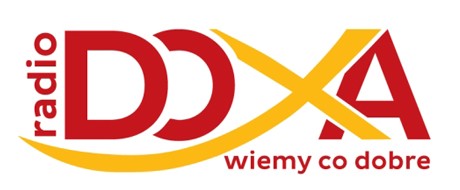 Bernard Zaczek, lat 67, zam. na ul. Katowickiej (pogrzeb we wtorek, 8 III 2022 o 12.oo)Rudolf Świentek, lat 76, zam. na ul. Wileńskiej (pogrzeb w środę, 9 III 2022 o 11.oo)Tadeusz Kamiński, lat 63, zam. na ul. EichendorffaWiesław Wojciszyn, lat 66, zam. na ul. SkłodowskiejEdward Grys, lat 85, zam. na ul. KsiężycowejZofia Kościelska, zam. na ul. Opawskiej Ewa Kurzydem, lat 61, zam. na ul. Katowickiej Ewa Turkiewicz-Zięcina, lat 72, zam. na ul. Słowackiego Wieczny odpoczynek racz zmarłym dać Panie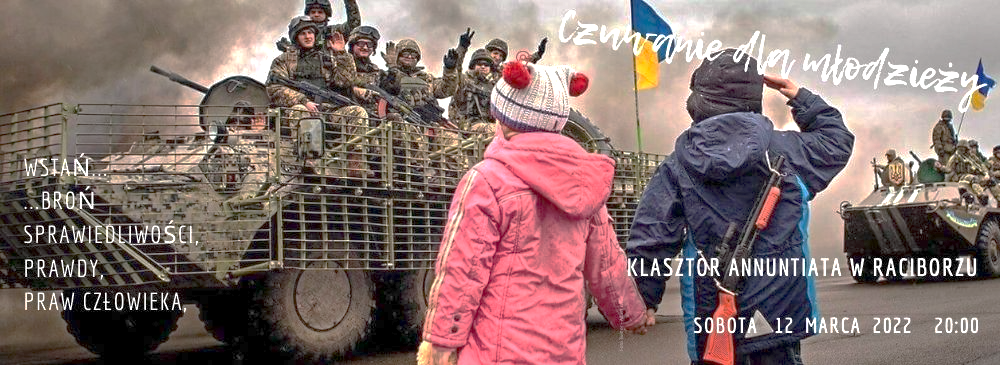 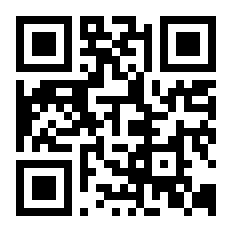 